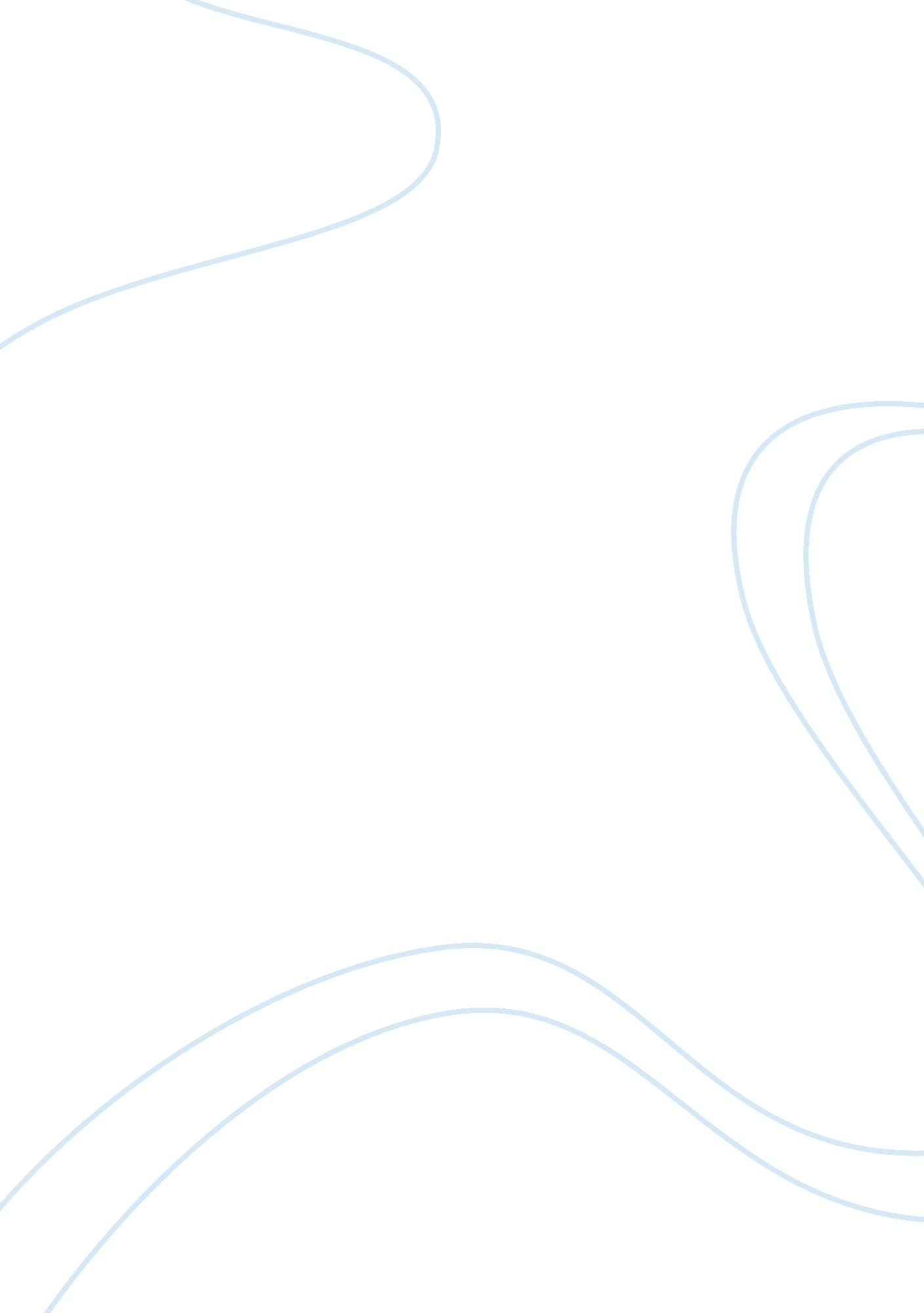 When ambitions ends happiness begins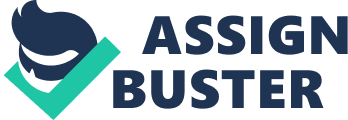 What is ambition? That overwhelming feeling that makes people believe that what they need is what they usually only desire. That mind – set is really more of an Angel or o a Devil, that sits on your shoulders and constantly screams – further, further? Hard to say. To my mind, ambition is not so much the desire to achieve, but the action or method of getting to that desire, without the action it is merely a dream. One can think, ambition is a fundamental skill of accumulating power and living a good life. It produces action. It makes choice possible. Ambition in other words is the motive force needed to push all of us to work towards our set cherished goals. It is the dynamic inner force that has led people from all walks of life to cleave to a new path, set a new ambition can make a person achieve things wonderful and beyond one’s natural abilities. For example, if we don’t dream flying like the bird, we’ll never invent the plane. If we don’t want to stay in the waters for a long time, we’ll never make the first submarine. If we don’t want to step on the moon, we’ll never create the spaceship. What a great power of ambition! Let’s see also the power of ambition to corrupt and completely alter one’s sense of reality and morality. Every person has some goals he wants to achieve. In that sense, everyone is ambitious. Problems occur when some people have set too many or too difficult goals to achieve. In that case, achieving those goals becomes their primary, if not their only concern. And then, the repercussions may be catastrophic: – Forget people! When you are too ambitious, you try too hard to accomplish your goals, and that makes you forget people around you. In an attempt to get where you want, you start becoming distant, alienating yourself from friends, family members and neighbours. You may try to get rid of some of the guilt for acting the way you do by reassuring yourself that you will make up for the lost time once you accomplish your goals, but that time may never come, as there are no guarantees for your success. But even if you do manage to get what you want in the end, being too ambitious, you will not stop there. As soon as you reach a goal, you will aim for the next one and the people in your life will have to take a back seat once again. The awakening will be quite rude when you will eventually need to talk to someone or ask for his help, only to find out there is no one around for you anymore. – No boundaries! When you are too ambitious, nothing is more important to you than getting what you want. Whether it is money or fame, the end result is the same. To get what you want, you will step on everyone, if necessary. You will compromise your ethics, conveniently ” forget” your morals and cross limits that you never thought you would. As a result, you will gradually lose your self respect. Regardless of whether you will succeed in getting what you want or not, what is for certain is that you will have lost your self respect in the process. You won’t be able to look yourself in the mirror or look others in the eyes after your plan is executed. – Think everyone is like you! When you are too ambitious, you are so focused on winning the game that you may start thinking that everyone thinks the same way you do. You may see competitors and enemies everywhere. You will become suspicious, always looking over your shoulder, even when there will absolutely no reason for it. Seeing yourself in others will put a strain on your relationship with them, as you won’t be able to really trust or appreciate anybody. Living with the fear that everyone is out to get you to accomplish his goals may lead to loneliness and in extreme cases, even in paranoia. There is nothing wrong with being ambitious. In fact, it is necessary for every person to set goals and try to achieve them, as that gives their lives a meaningful purpose. However, everyone should be aware of how far he can go and most importantly, what he should sacrifice in order to get there. If you end up sacrificing yourself to accomplish your goals, then the price you will have to pay will be extremely high. Unfortunately or not this is human nature – to strive for what one doesn’t have. To be happy one must strive for and in some measure attain worthy ends. That requires ambition. But the attaining is not enough; one must rest in and enjoy what one has reached. That requires the curtailing of ambition. Dream, hope and live your life to accomplish something, but never let ambition get in the way of your passions. Do thing do them, not to get them done. 